ESTUDIO DEL VIRUS DEL ZIKA EN EL SEMEN 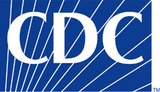 Preguntas frecuentesESTUDIO DEL VIRUS DEL ZIKA EN EL SEMEN Preguntas frecuentesESTUDIO DEL VIRUS DEL ZIKA EN EL SEMEN Preguntas frecuentesSi tiene alguna pregunta en relación al virus del Zika, consulte las preguntas frecuentes que aparecen a continuación. Recursos de los CDC adicionales sobre el virus del Zika (MMWR, advertencias sobre salud, otros sitios web, etc.) en las preguntas frecuentes. Si tiene alguna otra pregunta sobre el estudio, contáctenos en ZikaMalesStudy@cdc.gov o llame al 970.266.3558.Si tiene alguna pregunta en relación al virus del Zika, consulte las preguntas frecuentes que aparecen a continuación. Recursos de los CDC adicionales sobre el virus del Zika (MMWR, advertencias sobre salud, otros sitios web, etc.) en las preguntas frecuentes. Si tiene alguna otra pregunta sobre el estudio, contáctenos en ZikaMalesStudy@cdc.gov o llame al 970.266.3558.Si tiene alguna pregunta en relación al virus del Zika, consulte las preguntas frecuentes que aparecen a continuación. Recursos de los CDC adicionales sobre el virus del Zika (MMWR, advertencias sobre salud, otros sitios web, etc.) en las preguntas frecuentes. Si tiene alguna otra pregunta sobre el estudio, contáctenos en ZikaMalesStudy@cdc.gov o llame al 970.266.3558.¿Qué es la infección por el virus del Zika?¿Qué significa que mis muestras de orina o semen arrojen un resultado positivo para el ARN del virus del Zika? ¿Qué significa que los resultados de mis muestras sean negativos para el ARN del virus del Zika? Un resultado negativo de la prueba para el virus del Zika sugiere que el ARN del virus no estaba presente en sus muestras de orina o semen a niveles detectables. Sin embargo, los resultados negativos no descartan la infección por el virus del Zika y no deben utilizarse como el único criterio para el tratamiento u otras decisiones en cuanto al manejo del paciente. Si encuentran ARN en mis muestras, ¿cómo puedo evitar contagiar a otras personas con el virus del Zika?Durante la primera semana de la infección, el virus del Zika se encuentra en la sangre y puede transmitirse de una persona infectada a otra no infectada a través de la picadura de mosquito. Para evitar que otras personas se enfermen, evite las picaduras de mosquito (ver más abajo) durante la primera semana de la enfermedad.Existen evidencias que demuestran que el virus del Zika se puede transmitir por vía sexual, de un hombre a su pareja. No sabemos si una mujer puede transmitir el zika a su pareja sexual. Hasta que reciba los resultados de sus pruebas, debe usar un condón correctamente cada vez que tenga sexo. No sabemos durante cuánto tiempo permanece el virus en el semen. Este estudio nos ayudará a entender si el virus del Zika se encuentra en la orina y el semen.Si encuentran ARN en mi semen y mi pareja está tratando de quedar embarazada o pensando en quedar embarazada, ¿cuánto tiempo debemos esperar antes de buscar la concepción?No sabemos por cuánto tiempo el virus del Zika está presente en el semen de los hombres que estuvieron infectados. En un informe se reportó la presencia del virus en el semen por lo menos dos semanas después de la enfermedad. No se realizaron pruebas de seguimiento para determinar el momento en que el virus del Zika ya no está presente en el semen del hombre. En la actualidad, no conocemos por cuánto tiempo puede transmitir el virus del Zika por vía sexual una pareja del sexo masculino con una infección reciente. Le proporcionaremos sus resultados una vez haya enviado todas sus muestras. No tenemos conocimiento de cuánto tiempo se necesita para que sea seguro quedar embarazada, luego de encontrar ARN en su semen. Para obtener más información sobre la transmisión sexual del virus del Zika, visite: http://www.cdc.gov/zika/transmission/sexual-transmission.html y http://emergency.cdc.gov/han/han00388.asp¿Cómo puedo prevenir la infección por el virus del Zika a través de la picadura de mosquito?No existe una vacuna para prevenir la infección por el virus del Zika. La prevención del zika se realiza evitando las picaduras de mosquitos. Los mosquitos que transmiten el virus del Zika pican, principalmente durante el día. Los mosquitos que transmiten el virus del Zika también propagan los virus del dengue y chikunguña. Algunos de los métodos para prevenir el virus del Zika u otros virus transmitidos por mosquitos son: Usar camisas de mangas largas y pantalones largos.Permanecer en lugares con aire acondicionado o con mallas en ventanas y puertas para impedir que entren los mosquitos.Dormir con mosquitero. Usar repelentes de insectos registrados en la Agencia de Protección Ambiental (EPA, por sus siglas en inglés) Se ha demostrado que los repelentes de insectos autorizados por la EPA son eficaces y seguros, incluso en embarazadas y mujeres que están lactando, si se utilizan siguiendo las indicaciones. No utilizar repelente de insectos en bebés menores de 2 meses de edad.Tratar la ropa y el equipamiento con permetrina o comprar artículos tratados con permetrina.Si tiene más preguntas, consulte los siguientes recursos:Si tiene más preguntas, consulte los siguientes recursos:Todos los países y territorios con transmisión activa del virus del Zikahttp://www.cdc.gov/zika/geo/active-countries.htmlHojas informativas y afiches	http://www.cdc.gov/zika/fs-posters/index.htmlInformes de MMWR sobre el virus del Zika	http://www.cdc.gov/mmwr/zika_reports.htmlInformación para viajeros sobre el virus del Zika	http://wwwnc.cdc.gov/travel/page/zika-informationActualización: Guías provisionales para la prevención del contagio del virus del Zika por transmisión sexual - Estados Unidos, 2016	http://emergency.cdc.gov/han/han00388.asp